РЕЗУЛТАТ НАДЗОРА У БОДОВИМА:РЕЗУЛТАТ НАДЗОРА У БОДОВИМА:Присутно лице										КОМУНАЛНИ ИНСПЕКТОР  _________________									          ____________________						М.П					 Индентификациони број листеИндентификациони број листеИндентификациони број листе007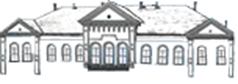 Република Србија-АП ВојводинаОПШТИНА ЧОКАОПШТИНСКА УПРАВА ЧОКАОдељење за инспекцијске пословеКомунална инспекцијаОДЛУКА О КОМУНАЛНИМ ДЕЛАТНОСТИМА(„СЛ.лист општине Чока“ 14/14,20/16 И 4/17)    ОДЛУКА О ДОДЕЉИВАЊУ ИСКЉУЧИВОГ ПРАВА ЗА ОБАВЉАЊЕ ДЕЛАТНОСТИ ПРУЖАЊА УСЛУГА НА КОЈЕ СЕ ЗАКОН О ЈАВНИМ НАБАВКАМА НЕ ПРИМЕЊУЈЕ   („СЛ.лист општине Чока“ бр. 4/15, 4/17, 8/17 и 18/17)     ОДЛУКА О КОМУНАЛНИМ ДЕЛАТНОСТИМА(„СЛ.лист општине Чока“ 14/14,20/16 И 4/17)    ОДЛУКА О ДОДЕЉИВАЊУ ИСКЉУЧИВОГ ПРАВА ЗА ОБАВЉАЊЕ ДЕЛАТНОСТИ ПРУЖАЊА УСЛУГА НА КОЈЕ СЕ ЗАКОН О ЈАВНИМ НАБАВКАМА НЕ ПРИМЕЊУЈЕ   („СЛ.лист општине Чока“ бр. 4/15, 4/17, 8/17 и 18/17)     ОДЛУКА О КОМУНАЛНИМ ДЕЛАТНОСТИМА(„СЛ.лист општине Чока“ 14/14,20/16 И 4/17)    ОДЛУКА О ДОДЕЉИВАЊУ ИСКЉУЧИВОГ ПРАВА ЗА ОБАВЉАЊЕ ДЕЛАТНОСТИ ПРУЖАЊА УСЛУГА НА КОЈЕ СЕ ЗАКОН О ЈАВНИМ НАБАВКАМА НЕ ПРИМЕЊУЈЕ   („СЛ.лист општине Чока“ бр. 4/15, 4/17, 8/17 и 18/17)     ОДЛУКА О КОМУНАЛНИМ ДЕЛАТНОСТИМА(„СЛ.лист општине Чока“ 14/14,20/16 И 4/17)    ОДЛУКА О ДОДЕЉИВАЊУ ИСКЉУЧИВОГ ПРАВА ЗА ОБАВЉАЊЕ ДЕЛАТНОСТИ ПРУЖАЊА УСЛУГА НА КОЈЕ СЕ ЗАКОН О ЈАВНИМ НАБАВКАМА НЕ ПРИМЕЊУЈЕ   („СЛ.лист општине Чока“ бр. 4/15, 4/17, 8/17 и 18/17)     ОДЛУКА О КОМУНАЛНИМ ДЕЛАТНОСТИМА(„СЛ.лист општине Чока“ 14/14,20/16 И 4/17)    ОДЛУКА О ДОДЕЉИВАЊУ ИСКЉУЧИВОГ ПРАВА ЗА ОБАВЉАЊЕ ДЕЛАТНОСТИ ПРУЖАЊА УСЛУГА НА КОЈЕ СЕ ЗАКОН О ЈАВНИМ НАБАВКАМА НЕ ПРИМЕЊУЈЕ   („СЛ.лист општине Чока“ бр. 4/15, 4/17, 8/17 и 18/17)     КОНТРОЛНА ЛИСТАКОНТРОЛНА ЛИСТАКОНТРОЛНА ЛИСТАКОНТРОЛНА ЛИСТАКОНТРОЛНА ЛИСТАКОНТРОЛНА ЛИСТА1.КОМУНАЛНЕ ДЕЛАТНОСТИ-ИСКЉУЧИВО ПРАВО ЈКП ЧОКА1.КОМУНАЛНЕ ДЕЛАТНОСТИ-ИСКЉУЧИВО ПРАВО ЈКП ЧОКА1.КОМУНАЛНЕ ДЕЛАТНОСТИ-ИСКЉУЧИВО ПРАВО ЈКП ЧОКА1.КОМУНАЛНЕ ДЕЛАТНОСТИ-ИСКЉУЧИВО ПРАВО ЈКП ЧОКА1.КОМУНАЛНЕ ДЕЛАТНОСТИ-ИСКЉУЧИВО ПРАВО ЈКП ЧОКА1.КОМУНАЛНЕ ДЕЛАТНОСТИ-ИСКЉУЧИВО ПРАВО ЈКП ЧОКА1.1.   Додељено искључиво ЈКП Чока обављања делатности:1.1.   Додељено искључиво ЈКП Чока обављања делатности:1.1.   Додељено искључиво ЈКП Чока обављања делатности:1.1.   Додељено искључиво ЈКП Чока обављања делатности:1.1.   Додељено искључиво ЈКП Чока обављања делатности:1.1.   Додељено искључиво ЈКП Чока обављања делатности:1.1.2.   Снабдевање водом за пиће-обавља/извршено        1.1.2.   Снабдевање водом за пиће-обавља/извршено              □ Да - 2             □ Не - 0      □ Да - 2             □ Не - 0      □ Да - 2             □ Не - 0      □ Да - 2             □ Не - 01.1.3.  Пречишћавање и одвођење отпадних вода-обавља/извршено     1.1.3.  Пречишћавање и одвођење отпадних вода-обавља/извршено           □ Да - 2             □ Не - 0      □ Да - 2             □ Не - 0      □ Да - 2             □ Не - 0      □ Да - 2             □ Не - 01.1.4.  Управљање комуналним отпадом-обавља/извршено     1.1.4.  Управљање комуналним отпадом-обавља/извршено           □ Да - 2             □ Не - 0      □ Да - 2             □ Не - 0      □ Да - 2             □ Не - 0      □ Да - 2             □ Не - 01.1.5.  Сахрањивање, одржавање пасивних гробља и спомен обележја-обавља/извршено     1.1.5.  Сахрањивање, одржавање пасивних гробља и спомен обележја-обавља/извршено           □ Да - 2             □ Не - 0      □ Да - 2             □ Не - 0      □ Да - 2             □ Не - 0      □ Да - 2             □ Не - 01.1.6.  Одржавање јавних зелених површина и површина јавне намене-обавља/извршено     1.1.6.  Одржавање јавних зелених површина и површина јавне намене-обавља/извршено           □ Да - 2             □ Не - 0      □ Да - 2             □ Не - 0      □ Да - 2             □ Не - 0      □ Да - 2             □ Не - 01.1.7.  Димничарске услуге-обавља/извршено     1.1.7.  Димничарске услуге-обавља/извршено           □ Да - 2             □ Не - 0      □ Да - 2             □ Не - 0      □ Да - 2             □ Не - 0      □ Да - 2             □ Не - 01.1.8.  Укањање лешева животиња са површина јавне намене-обавља/извршено     1.1.8.  Укањање лешева животиња са површина јавне намене-обавља/извршено           □ Да - 2             □ Не - 0      □ Да - 2             □ Не - 0      □ Да - 2             □ Не - 0      □ Да - 2             □ Не - 01.1.9.  Зимска служба-обавља/извршено     1.1.9.  Зимска служба-обавља/извршено           □ Да - 2             □ Не - 0      □ Да - 2             □ Не - 0      □ Да - 2             □ Не - 0      □ Да - 2             □ Не - 01.1.10. Одвођење атмосферских и површинских вода путем уличних канала-обавља/извршено     1.1.10. Одвођење атмосферских и површинских вода путем уличних канала-обавља/извршено           □ Да - 2             □ Не - 0      □ Да - 2             □ Не - 0      □ Да - 2             □ Не - 0      □ Да - 2             □ Не - 0Могући  број бодоваБројМогући  број бодова18Степен ризикаРаспон бодоваНезнатан16-18Низак12-14Средњи6-10Висок2-4Критичан2